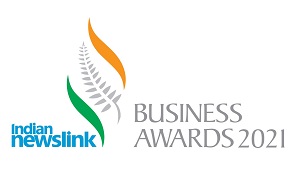 Business Excellence in Innovation Entry Form Part TwoThis Award recognises a business with an innovation culture which leads to improved business performance. The judges are looking for evidence of systems which capture innovative ideas resulting in improved processes, products and services for customers.Please download this Entry Form (Part Two) onto your PC, Laptop or other devices.Completed Forms (1 and 2 for entries in Categories 1 to 13) and Form 2 for entries in Categories 14 to 18 must be sent to iba2021chipdawson@xtra.co.nzPlease do not fax, post, courier or send the completed forms through any other source.NamePositionOrganisationPhysical AddressPostal AddressEmailTelephoneFaxBusiness Excellence in Innovation Award (750 words)Explain how you encourage an innovation culture within your business. Describe the innovation project selection and management processes in your business.Give examples which show how innovation has impacted on your business’s performance and the benefit to your customers.